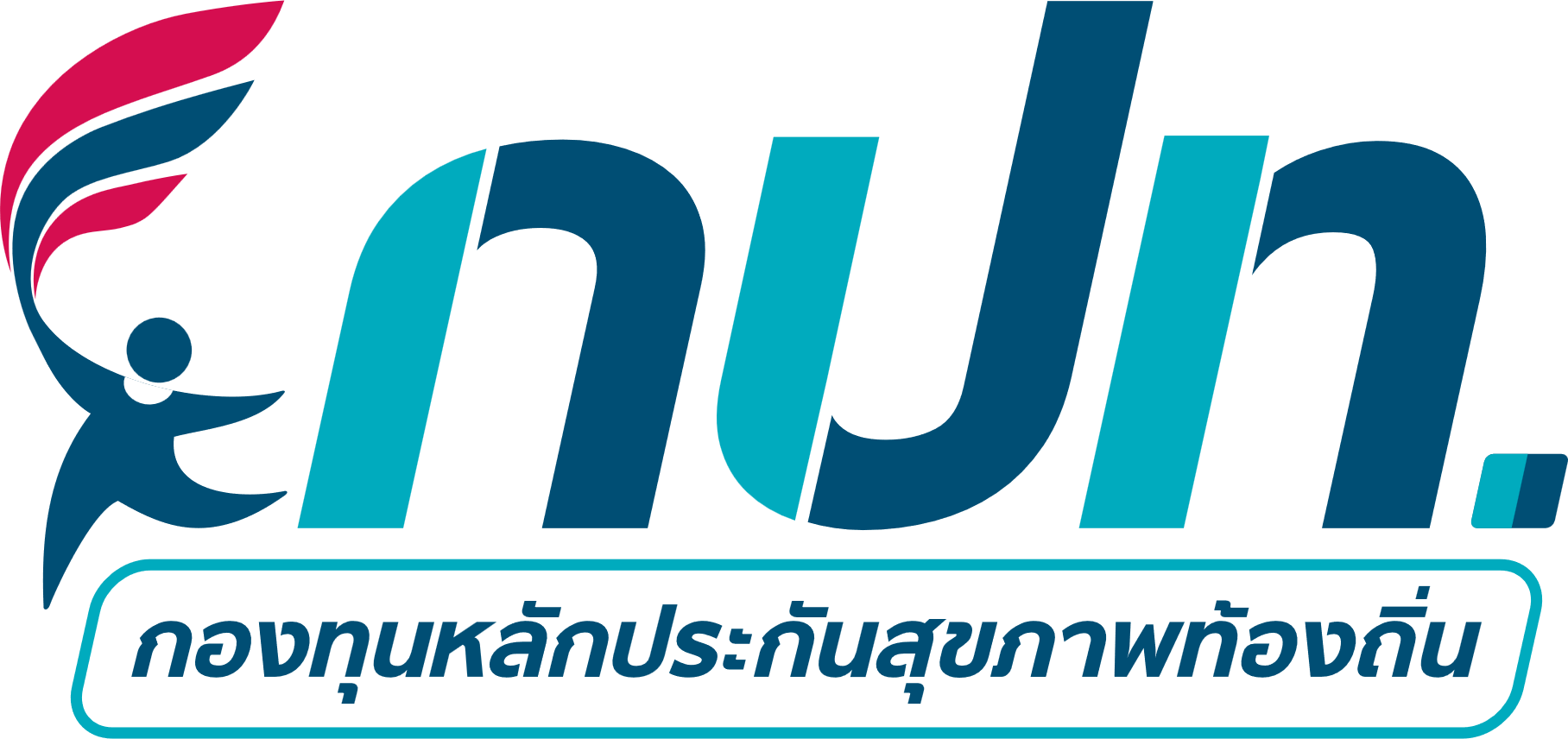 แบบจัดทำแผนงาน/โครงการ/กิจกรรมกองทุนหลักประกันสุขภาพท้องถิ่นเทศบาลตำบลแหลมฟ้าผ่า รหัส กปท.L7535อำเภอพระสมุทรเจดีย์ จังหวัดสมุทรปราการ	ตามประกาศคณะกรรมการหลักประกันสุขภาพแห่งชาติ เรื่อง หลักเกณฑ์เพื่อสนับสนุนให้องค์กรปกครองส่วนท้องถิ่นดำเนินงานและบริหารจัดการกองทุนหลักประกันสุขภาพในระดับท้องถิ่นหรือพื้นที่ พ.ศ.2561 และที่แก้ไขเพิ่มเติม ข้อ 16 (2) “ให้พิจารณาอนุมัติโครงการ หรือกิจกรรม ให้เป็นไปตามวัตถุประสงค์ของกองทุนตามข้อ 10”	อาศัยอำนาจของประกาศ ฯ ข้อ 10 “เงินกองทุนหลักประกันสุขภาพตามข้อ 7 วรรคหนึ่ง ให้ใช้จ่ายเพื่อสนับสนุนและส่งเสริมเป็นค่าใช้จ่ายตามแผนงาน โครงการ หรือกิจกรรม ที่คณะกรรมการกองทุนอนุมัติ” จึงได้จัดทำแผนงาน โครงการ หรือกิจกรรม ประจำปีงบประมาณ 2567 โดยมีรายละเอียด ดังนี้1.ชื่อ  แผนงาน	 โครงการ	 กิจกรรม	ลดปัจจัยการเกิดโรคจากสภาพแวดล้อมที่ไม่เหมาะสมโดยการจัดการขยะ ปีงบประมาณ 25672.ชื่อ  หน่วยงาน 	 องค์กร 	 กลุ่มประชาชน	ชุมชนบ้านป้อมปราการ ม.1 ตำบลแหลมฟ้าผ่า อำเภอพระสมุทรเจดีย์ จังหวัดสมุทรปราการ3.หลักการเหตุผล 		ปริมาณขยะมูลฝอยในเขตเทศบาล เกิดจากพฤติกรรมของประชาชนในการดำเนินชีวิตประจำวัน ในการซื้อสินค้าอุปโภค บริโภคในครัวเรือน ทำให้เกิดปริมาณขยะเป็นจำนวนมาก โดยเฉพาะอย่างยิ่งขยะที่ย่อยสลายได้ยาก เช่น กล่องโฟม ถุงพลาสติก ขวดพลาสติก และขยะอิเล็กทรอนิกส์ต่างๆ ซึ่งขยะเหล่านี้ก่อให้เกิดมลภาวะ เป็นแหล่งเพาะพันธุ์เชื้อโรคต่างๆ และเป็นปัญหาสิ่งแวดล้อมที่สำคัญ หากไม่มีการส่งเสริมการลด ละ เลิกใช้ภาชนะบรรจุอาหารที่ไม่เป็นมิตรต่อสิ่งแวดล้อมและคัดแยกขยะในครัวเรือน ตลอดจนการกำจัดขยะที่ถูกต้องแล้ว อาจก่อให้เกิดปัญหาขยะตกค้างหรือแหล่งเพาะพันธุ์พาหะนำโรคของแมลง เช่น หนู แมลงสาบ แมลงวัน ยุงลาย ซึ่งอาจทำให้เกิดการแพร่ระบาดของโรคติดต่อต่างๆ เช่น โรคไข้เลือดออก โรคอุจจาระร่วง โรคติดต่อที่สัตว์กัดแทะเป็นพาหะ เป็นต้น            ตลอดจนเกิดมลพิษต่อสิ่งแวดล้อมในชุมชน ซึ่งส่งผลกระทบต่อสุขภาพอนามัยและคุณภาพชีวิตประชาชนได้ ซึ่งการแก้ไขปัญหาขยะในชุมชนจะเป็นไปอย่างมีประสิทธิภาพได้นั้น จำเป็นต้องอาศัยความร่วมมือจากทุกฝ่ายทั้งหน่วยงานราชการ วัด โรงเรียน รวมไปถึงสถานประกอบการและประชาชนทุกคนในชุมชน ร่วมกันแก้ไขปัญหา		ที่ผ่านมาชุมชนบ้านป้อมปราการ ได้ดำเนินการจัดกิจกรรมส่งเสริมให้ประชาชน ลด คัดแยกขยะตั้งแต่ต้นทางมาทุกๆปี  โดยบูรณาการร่วมกันทั้งหน่วยงานราชการและชุมชน ให้มีการทำกิจกรรมร่วมกัน เช่น กิจกรรมให้ความรู้ในการจัดการขยะแก่ประชาชน การคัดแยกขยะ การส่งเสริมให้ประชาชนมีการใช้ถุงผ้า และลดการใช้วัสดุที่ไม่เป็นมิตรกับสิ่งแวดล้อม	เพื่อลดปัญหาดังกล่าวชุมชนบ้านป้อมปราการ จึงได้จัดทำโครงการลดปัจจัยการเกิดโรคจากสภาพแวดล้อมที่ไม่เหมาะสมโดยการจัดการขยะ ปีงบประมาณ 2567 ขึ้น เพื่อให้ประชาชนมีความรู้เกี่ยวกับการจัดการขยะในชุมชน  ของตนเอง การคัดแยกขยะ และปลูกจิตสำนึกในการจัดการขยะตั้งแต่ต้นทาง และเพื่อลดความเสี่ยงต่อโรคติดต่อ  โดยร่วมกันรณรงค์คัดแยกขยะในชุมชนและจัดกิจกรรม Big cleaning day ในวันสำคัญต่างๆ เพื่อให้ชุมชนสะอาดและปราศจากแหล่งแพร่เชื้อโรค4.วัตถุประสงค์ (เพื่อการจัดบริการสร้างเสริมสุขภาพ ป้องกันโรค ฟื้นฟูสมรรถภาพ และรักษาพยาบาลระดับปฐมภูมิเชิงรุก รวมถึงการจัดกระบวนการหรือกิจกรรมเพื่อการสร้างเสริมสุขภาพ และการป้องกันโรค)4.1 เพื่อให้ประชาชนมีความรู้เกี่ยวกับการคัดแยกขยะและโรคติดต่อที่เกิดจากขยะในชุมชน	4.2 เพื่อปลูกจิตสำนึกในการจัดการขยะตั้งแต่ต้นทาง	4.3 เพื่อส่งเสริมการจัดการขยะอย่างถูกสุขลักษณะ	4.4 เพื่อทำลายและลดแหล่งแพร่ระบาดของโรคติดต่อในชุมชน5.วิธีดำเนินการ (ให้สอดคล้องกับวัตถุประสงค์ที่ตั้งไว้ตามข้อ 4)5.1 จัดประชุมอาสาสมัครท้องถิ่นรักษ์โลกในการวางแผนการดำเนินงาน/รณรงค์คัดแยกขยะ จำนวน 1 ครั้ง ก่อนดำเนินการจัดทำโครงการฯ5.2 ประชาสัมพันธ์โครงการในชุมชน	5.3 จัดเตรียมวัสดุอุปกรณ์และจัดทำป้ายประชาสัมพันธ์ในการรณรงค์	5.4 จัดกิจกรรม Big cleaning day และรณรงค์คัดแยกขยะ ตามชนิดของขยะ ทุก 3 เดือน	5.5 สำรวจแหล่งลักลอบทิ้งขยะเพื่อป้องกันการระบาดของโรคติดต่อในชุมชน	5.6 สรุปผลการดำเนินงานตามโครงการ และรายงานให้ประธานกองทุนฯ ทราบ6.กลุ่มเป้าหมาย และกิจกรรม(เลือกได้มากกว่า 1 ข้อ) 6.12. กลุ่มอื่น ๆ (ระบุ) แกนนำฯ จำนวน......50.........คน	 1. อื่น ๆ (ระบุ) การรณรงค์คัดแยกขยะ/ประชาสัมพันธ์/ฝึกอบรม/ให้ความรู้7.ระยะเวลาดำเนินการ (ควรระบุตามการดำเนินงานจริง)เดือนกุมภาพันธ์ 2567 - เดือนกันยายน 25678.สถานที่ดำเนินการชุมชนบ้านป้อมปราการ ม.1 ต.แหลมฟ้าผ่า อ.พระสมุทรเจดีย์ จ.สมุทรปราการ 9.งบประมาณ (ให้สอดคล้องกับวิธีดำเนินการ ที่ตั้งไว้ตามข้อ 5)จำนวน 12,080 บาท (หนึ่งหมื่นสองพันแปดสิบบาทถ้วน) รายละเอียด ดังนี้9.1 ค่าอาหารว่างและเครื่องดื่ม ในวันจัดประชุมแกนนำฯ จำนวน 50 คนๆ ละ 30 บาท เป็นเงิน 1,500 บาท	9.2 ค่าอาหารว่างและเครื่องดื่ม ในวันรณรงค์ Big cleaning day และรณรงค์คัดแยกขยะ จำนวน 50 คนๆ ละ 30 บาท จำนวน 3 ครั้ง เป็นเงิน 4,500 บาท	9.3 ค่าป้ายรณรงค์ให้ความรู้ ขนาด กว้าง 1 เมตร ยาว 3 เมตร จำนวน 1 ผืน เป็นเงิน 450 บาท	9.4 ถุงดำ ขนาดกว้าง 28 นิ้ว ยาว 36 นิ้ว จำนวน 50 กิโลกรัมๆ ละ 70 บาท เป็นเงิน 3,500 บาท	9.5 ถุงมือยาง จำนวน 1 โหลๆ ละ 900 บาท เป็นเงิน 900 บาท	9.6 ถุงมือผ้า จำนวน 5 โหลๆ ละ 150 บาท เป็นเงิน 750 บาท	9.7 ไม้กวาดทางมะพร้าว จำนวน 6 อันๆ ละ 80 บาท เป็นเงิน 480 บาท10.ผลที่คาดว่าจะได้รับ (ให้สอดคล้องกับวัตถุประสงค์ที่ตั้งไว้ตามข้อ 4)	10.1 ประชาชนมีความรู้เรื่องการคัดแยกขยะ และโรคติดต่อที่เกิดจากขยะในชุมชนตนเองได้	10.2 ชุมชนมีสภาพแวดล้อมที่สะอาด เป็นระเบียบ น่าอยู่อาศัย	10.3 ไม่มีการระบาดของโรคติดต่อ โดยเฉพาะโรคไข้เลือดออก11.คำรับรองความซ้ำซ้อนของงบประมาณข้าพเจ้า นางสมใจ  จันทนสุรคน ตำแหน่งประธานอาสาสมัครท้องถิ่นรักษ์โลกหน่วยงาน ชุมชนบ้านป้อมปราการ หมายเลขโทรศัพท์ 087-694-2018  ในฐานะของผู้เสนอแผนงาน/โครงการ/กิจกรรมขอรับรองว่า แผนงาน/โครงการ/กิจกรรม ที่เสนอขอรับการสนับสนุนงบประมาณจากกองทุนหลักประกันสุขภาพ         ในครั้งนี้  ไม่ได้ซ้ำซ้อนกับงบประมาณที่ได้รับจากแหล่งอื่น  สอดคล้องกับแผนสุขภาพชุมชน ของ กปท. รับทราบถึงกฎ ระเบียบ ข้อบังคับ และวิธีการดำเนินงานตามประกาศคณะกรรมการหลักประกันสุขภาพแห่งชาติ เรื่อง หลักเกณฑ์เพื่อสนับสนุนให้องค์กรปกครองส่วนท้องถิ่นดำเนินงานและบริหารจัดการกองทุนหลักประกันสุขภาพในระดับท้องถิ่นหรือพื้นที่ พ.ศ.2561 และที่แก้ไขเพิ่มเติม แล้วลงชื่อ                                              ผู้เสนอแผนงาน/โครงการ/กิจกรรม         (นางสมใจ  จันทนสุรคน)                          ตำแหน่งประธานอาสาสมัครท้องถิ่นรักษ์โลกชุมชนบ้านป้อมปราการ        วันที่  13 กุมภาพันธ์ 2567เห็นชอบ/อนุมัติ ให้เสนอขอรับการสนับสนุนงบประมาณจากกองทุนหลักประกันสุขภาพ ลงชื่อ                                              หัวหน้าหน่วยงาน/องค์กร/กลุ่มประชาชน      (นายฉัตรชัย  อุทัยธรรม) ตำแหน่งผู้ใหญ่บ้านหมู่ที่ 1 ตำบลแหลมฟ้าผ่า     วันที่ 13 กุมภาพันธ์ 2567